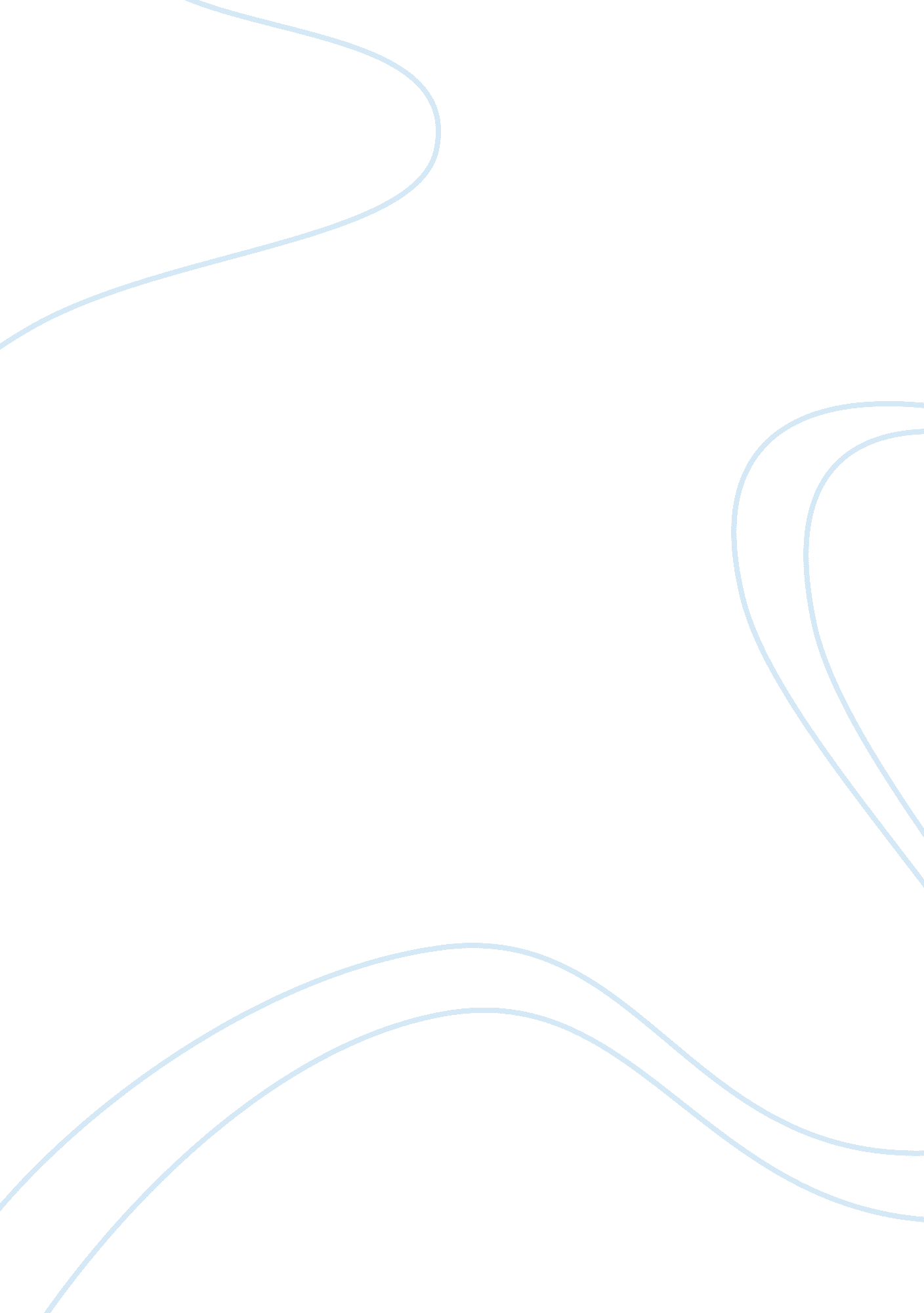 Construct and support an argumentPsychology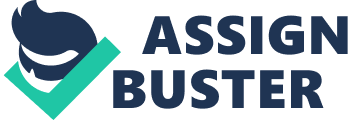 The purpose of this paper is to construct and support an argument on why I decided to pursue my master’s degree in Business Administration and how the results of my Jungian Personality self-assessment test perceive. Decision In making the decision to pursue my masters in business administration (MBA) never imagine the compromise that I was having ahead of me. As a 40-year-old student, mother of three children, a home to take care of and making the decision to continue college education has taken large amount of determination and sacrifice. It took me 10 years to finally felt mature enough to take this challenge; not only emotional but the fact that I am racing a family. When I graduated from University of Redlands from my bachelor’s degree always wanted to take my education to the next level but life kept me from doing it. Always questioning myself if MBA is worth it? How much more can I make? Will my master’s degree increase the chances of a new career, promotion, or even other opportunities? Definitely I had to do my research; I could not take an expensive step and not knowing the favorable results. In looking at some statistics for the average annual income for college graduate, it can be seen why I decided to go further with my career by finishing my MBA. Associate degree are starting to make at $36 000, on the other hand bachelor’s degree start at about $46 000, but master’s degree are beginning at $55 000 (IES National Center for Education Statistics, 2009). As you can see, these figures clearly told me that if I wanted a better life I needed to pursue better education. Personality tests can be useful to show weaknesses and strengths but I can also say that personality test can incorrectly categorize a person. After taking the test I was surprise with the results. The personality test considered me as ISFJ (Introvert, Sensing, Feeling, and Judging). The “ I” stands for Introverted, meaning a person who is reserved or shy, which sometimes I like to spend time alone or in quietness, or my thought and feeling are directed for myself only. The “ S” means sensing, meaning sense of humor, concrete and realistic. The “ F” stands for feeling, meaning emotional, perception or attitude. Problem solving in the workplace at times is not easy because of the feeling toward coworkers. The “ J” stands for judgmental, which means the ability to make decision wisely for positive, rewarded outcome. Critical thinking plays an important role in judgment personality. The results that I was given by the Jungian Personality test on University of Phoenix student website said ISFJ were loyal, amiable, and willing to make sacrifices for the greater good. It also mentioned that the people with this personality could develop possible career choices like masseur, vet, painter, mechanic, clerical supervisor. The description of the personality test was probably very close to who I am, but the jobs performing by this personality are nothing of what I want to do or see myself in the near future. Conclusion To conclude this paper, the personality test assessment was not very accurate for me; I know that I want be a corporate manager or a business owner and my enrollment into the MBA program can certainly bust my confidence with self fulfillment, self satisfaction and, value to my career. 